附件1：龙王头4-5号店铺区域图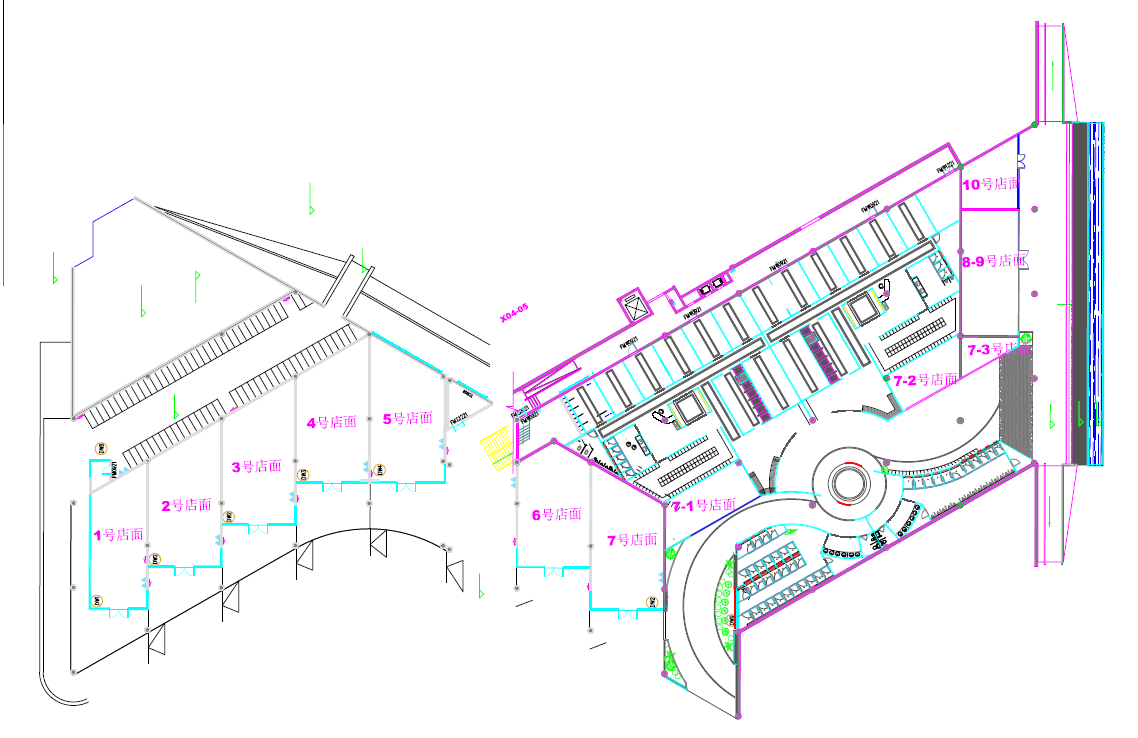 招商区域范围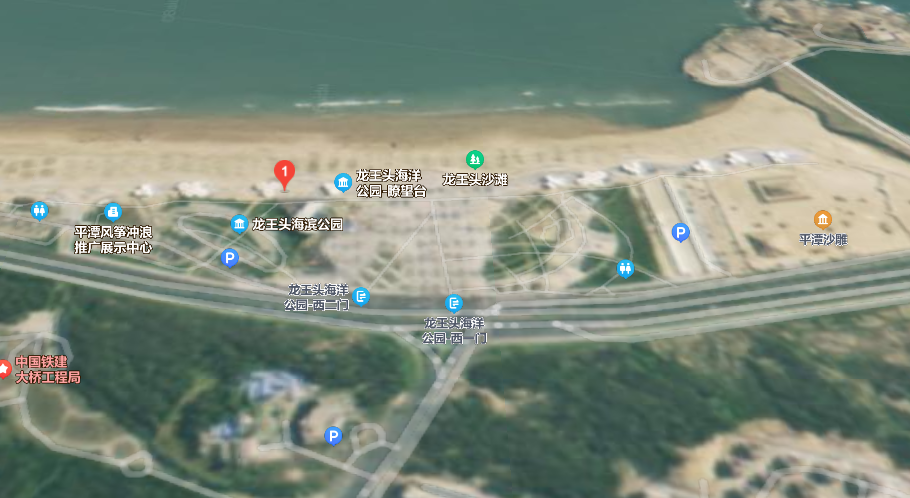 附件2：参选团队保证函致：平潭综合实验区景区运营管理有限公司我方对本次比选文件已详细审阅，内容全部清楚。我方自愿参与此次项目比选，谨郑重声明以下诸点并对之负法律责任：1.我方同意比选文件的各项规定，赞同你方对比选文件的解释；2.我方提供的参选文件及资料、证照真实合法有效；3.我方愿向你方无偿提供与本次比选有关的一切数据或资料；4.我方赞同你方组织的评选委员会所做出的评审和选择，不解释落选原因；5.我方保证诚实履行合同，保证高质量提供合同所要求的服务，保证各岗位人员配备齐全，保证服务人员有良好的精神面貌和职业道德。；6.我方保证按照服务承诺提供及时有效的反馈和修改；7.我方完全同意你方的项目要求，并承诺若我方中选，会严格按照项目要求进行执行。8.与本次比选的一切往来，请按下列方式联系：姓名：　　　　电话：　　　　　传真：　　　　邮箱：   法人代表签字：或授权委托人签字：参选单位（公章）：                 年      月     日附件3：授权委托书本授权委托书声明：                (单位名称)授权委托                    (姓名)（身份证号：）为我公司代理人，参加            有限公司的项目的比选活动。代理人在开评审、商谈、合同签订过程中所签署的一切文件和处理与之有关的一切事务，我公司均予以承认。特此委托参选单位：（盖章）法定代表人：（签字、盖章）                                                                                               日期：     年   月   日附件4：参选团队近三年有无违法、违规记录承诺书内容应包括：说明现在有无正在诉讼的案件及有无不良记录（有无必须说明，否则业主有权取消参选资格）参选团队法定代表人（签字）：参选团队（公章）：                                                                                               日期：    年   月   日